Request for North Wyke Farm Platform 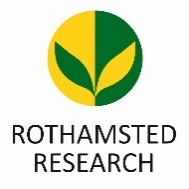 Archived Biological and Soil MaterialsPlease return the completed form to:  nw.farmplatform@rothamsted.ac.ukNote, that this request will be vetted by our Farm Platform Management Committee who may suggest modifications to your request.  You may also be asked to sign a Material Transfer Agreement, produced by our Contracts Office. You are encouraged to discuss any suggestions with the members of this committee and/or your designated contact.Please ensure that any publications arising from the experiment give the full acknowledgments to the Farm Platform (https://www.rothamsted.ac.uk/north-wyke-farm-platform).Please note that you should allow one month for this request to be approved.For internal records onlyPlease complete details of organisation requesting access:Please state below the names of the main Rothamsted Research staff (if any) that are collaborating in the request:Please include grant details funding the project (Rothamsted Research projects only):Internal or External?Requests are 'Internal' when materials from the samples will remain within Rothamsted Research.Requests are 'External ' when materials from the samples will be provided to an external organisation.Materials DescriptionQuantity of MaterialsDate Materials RequiredScientific Case Please briefly state the research project that the samples are required for, including the project title, the hypothesis being tested, and the analyses that will be performed.Any other information?Request allowed (Farm Platform PI signature)NameOrganisation NameOrganisation Address and email